Kontrakt mellom student(er) og veileder(e), inkludert prosjekt- og fremdriftsplan for gradsoppgaver.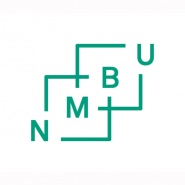 Kontrakten fylles ut elektronisk, skrives ut, signeres og leveres fakultetet innen fristen satt av det enkelte fakultet. Kontakt studieveileder for informasjon om frist.Fylles ut av fakultetet:Den godkjente kontrakten skal arkiveres i studenten(e)s studentmappe(r) i P360. Kontrakt mellom:Kontrakt mellom:Studenten(e)s navnStudentnummerStudieprogramHovedveileders navn 
(som er tilsatt ved NMBU) Hovedveileders fakultetTilleggsveileders navn 
(ekstern/ intern)Tilleggsveileders fakultet/institusjonTilleggsveileders epost adresseGradsoppgavenGradsoppgavenOppgavens omfang i studiepoengForeløpig tittel norskForeløpig tittel engelskSkal skrives på følgende språk:Problemstilling/ målbeskrivelse:Problemstilling/ målbeskrivelse:Kort om materiale og metode:Kort om materiale og metode:Budsjett: (utgifter til felt, lab., arbeid, reiser, trykking av oppgave osv., og hvordan dette er tenkt dekket)Budsjett: (utgifter til felt, lab., arbeid, reiser, trykking av oppgave osv., og hvordan dette er tenkt dekket)Spesialpensum (NB! Gjelder kun masteroppgaver og er valgfritt)Spesialpensum (NB! Gjelder kun masteroppgaver og er valgfritt)Har du / dere spesialpensum tilknyttet oppgaven?Hvis ja, hvor omfattende (antall studiepoeng)?Fremdriftsplan Fremdriftsplan Fremdriftsplan Fremdriftsplan Fremdriftsplan Fremdriftsplan Fremdriftsplan Fremdriftsplan Fremdriftsplan Fremdriftsplan Fremdriftsplan Fremdriftsplan Fremdriftsplan Fremdriftsplan JanFebMarAprMaiJunJulAugSepOktNovDesÅrStartForberedelserFeltarbeidLab.arbeidDatabearbeidingOppgaveskrivingRedigeringTrykkingInnleveringDefinere spes.pens. Lese spes.pens.1EksamenEventuelle kommentarerStudentenes eget ansvar:Studentenes eget ansvar:Som student plikter jeg/vi å levere to (2) trykte og innbundne eksemplar av oppgaven til SiT. I tillegg leveres en identisk elektronisk versjon (PDF-format) via NMBUs institusjonelle arkiv. Jeg/vi er kjent med at brudd på bestemmelsene om at fusk eller forsøk på fusk samt plagiat eller forsøk på plagiat, kan medføre sanksjoner. Som student med arbeid som innebærer bruk av ulikt utstyr tilhørende fakultetet, plikter jeg/vi å bruke utstyret etter de regler som fakultetet har. Spesielt for studenter med masteroppgaver som inneholder felt- og labarbeid:Spesielt for studenter med masteroppgaver som inneholder felt- og labarbeid:Som student med laboratoriearbeid, plikter jeg/vi å følge fakultetets regler og forskrifter for bruk av lokaler og utstyr samt å gjennomgå grunnleggende opplæring i helse, miljø og sikkerhet før arbeidet påbegynner. Laboratoriesikkerhet.Som student med gradsoppgave med feltarbeid i inn- og utland er jeg/vi selv ansvarlig for å ta kontakt med egnet helsepersonell for å få orientering om hvilke vaksiner/medisiner jeg/vi må ta. Det er også mitt ansvar å ta vaksinene før avreise og følge riktig dosering på medisinene under feltarbeidet. Les mer om vaksinering ved feltarbeid. Husk at Feltkort for deltaker må fylles ut før avreise både i inn- og utland.Som student med feltarbeid i inn- og utland, er jeg/vi selv ansvarlig for å utføre Sikker jobbanalyse og sette meg inn i Retningslinje for helse, miljø og sikkerhet ved feltarbeid, feltkurs og ekskursjoner.Som student med gradsoppgave i utlandet er jeg/vi selv ansvarlig for å skaffe visum, oppholdstillatelse og evt. andre nødvendige papirer til det aktuelle land før avreise samt å fylle ut Feltkort for deltager må fylles ut før avreise.ForpliktelserStudentVeilederJeg/vi har lest, og gjort oss kjent med, NMBUs regelverk om gradsoppgaver i Forskrift om studier ved NMBU og Retningslinjer for studenter og veilederJeg/vi har gjort oss kjent med NMBUs etiske retningslinjer for forskningsetikk.Som veileder forplikter jeg/vi å kjenne til NMBUs HMS regler og kunne formidle disse videre til studenten(e)Hvis det er relevant for den aktuelle oppgaven: Det er foretatt en risikovurdering av det praktiske arbeidet knyttet til masteroppgaven.Hvis spesialpensum forplikter jeg/vi meg/oss til å definere spesialpensumets tittel og innhold senest 1 måned før eksamen i spesialpensumet i masterstudiet, og levere dette til fakultetet for godkjenning. For studenter som skriver (utarbeider) gradsoppgaven sammen: Jeg forplikter meg til å møte fram til muntlig diskusjon av oppgaven Som veileder(e) forplikter jeg/vi meg/oss til å gi studenten(e) faglig og metodisk veiledning og kritikk av arbeidet etter beste evne. Jeg (vi) vil avsette 20/40/80 timer til veiledning/korreksjon/sensureringNår hoved- og tilleggsveileder(e) er ansatt på ulike fakultet ved NMBU, avtaler vi med dette å fordele veiledningsansvaret med følgende prosentsatser. Hovedveileder:   Tilleggsveileder: Skal oppgaven være konfidensiell (klausuleres)?      Ja 	 Nei Dersom oppgaven skal være konfidensiell, plikter student og veileder å fylle ut skjema for konfidensiell oppgave.
Studenten plikter også å sørge for at oppgaven klausuleres ved innlevering i det elektroniske arkivet Brage.Dersom oppgaven innebærer å samle inn, registrere, behandle, eller lagre personopplysninger er dette sannsynligvis meldepliktig og meldeskjema må fylles ut og sendes til Personvernombudet for forskning. Personvernombud, meldeskjema og endringSom student vil jeg/vi etter beste evne følge denne kontrakten (med prosjekt- og fremdriftsplan), som jeg/vi og min(e) veileder(e) har utarbeidet. UnderskrifterUnderskrifterUnderskrifterStudent(er)HovedveilederBiveileder(e)Kontrakt, Prosjekt- og fremdriftsplan er mottatt (Dato og fakultetets stempel)Planen er godkjent av FAK-SU-leder (Dato og underskrift)Spesialpensum (NB! Gjelder kun masteroppgaver og er valgfritt)Spesialpensum (NB! Gjelder kun masteroppgaver og er valgfritt)Har du / dere spesialpensum tilknyttet oppgaven?Hvis ja, hvor omfattende (antall stp.)?